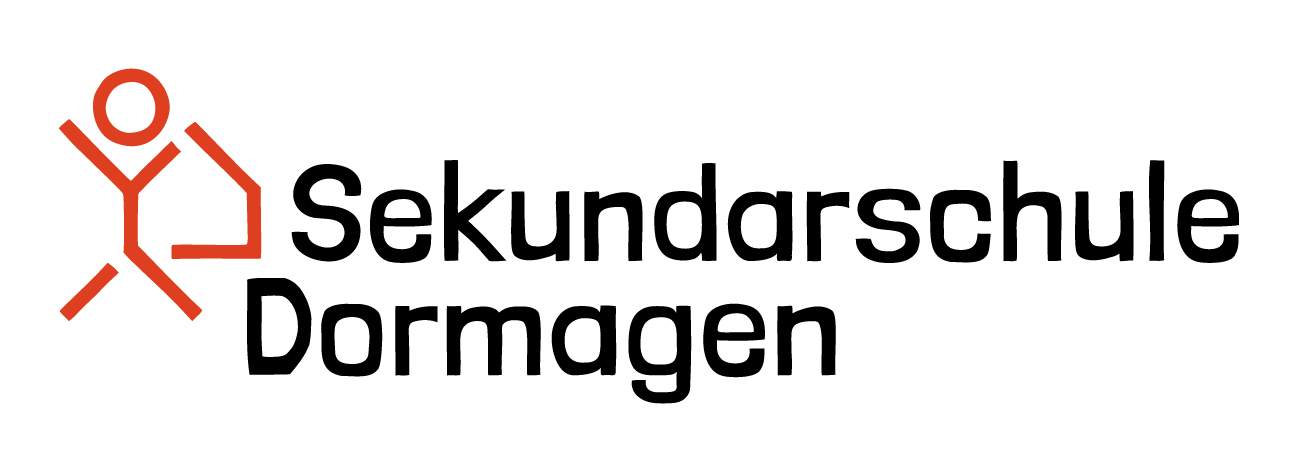 Rückmeldebogen zum Lernbüro-Lernplan_______________________________________________________________________________Datum, Unterschrift Lehrer/in                                                        Unterschrift Name:Datum:Name:Klasse:Fach:MathematikMathematikMathematikThema des Bausteins:KreiseKreiseKreiseKompetenzen:Du kannstden Umfang eines Kreises berechnenden Flächeninhalte eines Kreises berechnenden Umfang einer Kreisfigur berechnenden Flächeninhalt einer Kreisfigur berechnenSachaufgaben zu Umfang und Flächeninhalt eines Kreises lösenden Flächeninhalt eines Kreisringes berechnen  aus dem Umfang eines Kreises seinen Radius berechnenaus dem Umfang und dem Flächeninhalt eines Kreises jeweils die fehlenden Größen berechnen (E)den Flächeninhalt und die Bogenlänge eines Kreisausschnittes bestimmen (E)Du kannstden Umfang eines Kreises berechnenden Flächeninhalte eines Kreises berechnenden Umfang einer Kreisfigur berechnenden Flächeninhalt einer Kreisfigur berechnenSachaufgaben zu Umfang und Flächeninhalt eines Kreises lösenden Flächeninhalt eines Kreisringes berechnen  aus dem Umfang eines Kreises seinen Radius berechnenaus dem Umfang und dem Flächeninhalt eines Kreises jeweils die fehlenden Größen berechnen (E)den Flächeninhalt und die Bogenlänge eines Kreisausschnittes bestimmen (E)Du kannstden Umfang eines Kreises berechnenden Flächeninhalte eines Kreises berechnenden Umfang einer Kreisfigur berechnenden Flächeninhalt einer Kreisfigur berechnenSachaufgaben zu Umfang und Flächeninhalt eines Kreises lösenden Flächeninhalt eines Kreisringes berechnen  aus dem Umfang eines Kreises seinen Radius berechnenaus dem Umfang und dem Flächeninhalt eines Kreises jeweils die fehlenden Größen berechnen (E)den Flächeninhalt und die Bogenlänge eines Kreisausschnittes bestimmen (E)Niveau auf dem überwiegend gearbeitet wurde:KriterienEinschätzung Schüler/inEinschätzung Schüler/inEinschätzung Schüler/inEinschätzung Lehrer/inEinschätzung Lehrer/inEinschätzung Lehrer/inKriterienDu hast gut gearbeitetDu kannst dich noch steigernDeine Leistung reicht nicht1) Hefter:☐ 	sauberes 	Schriftbild☐	Blätter 	sortiert☐	farbliche 	Kennzeichnung 	des LernplanesNote:Note:Note:Note:1 - 23 - 45 - 62) Korrektur:☐	mit grün 	korrigiert☐	Fehler 	verbessert☐	gegebenenfalls 	überarbeitetNote:Note:Note:Note:1 - 23 - 45 - 63) Inhalt:☐	alle Aufgaben 	bearbeitetNote:Note:Note:Note:1 - 23 - 45 - 6